Lunedì 13 dicembre 2021, le classi terze della scuola secondaria di Muro Leccese e Palmariggi, hanno partecipato ad  un incontro con i rappresentati della Polizia Postale sui rischi legati a un utilizzo distorto degli strumenti tecnologici. I rappresentanti delle forze dell’ordine sono stati accolti dalla Dirigente scolastica, dottoressa Antonella Corvaglia e dalla referente del Progetto, prof.ssa Paola Bolognino. L’obiettivo dell’incontro è stato di insegnare ai ragazzi a sfruttare le potenzialità comunicative del web e delle community online senza incorrere nei rischi connessi al cyberbullismo, o all’uso improprio dei comportamenti online. Gli studenti sono stati informati sui reati più comuni commessi attraverso il web e i social network. L'iniziativa si colloca nel quadro più ampio degli interventi che fanno parte del Progetto Legalità e che la scuola adotta da tempo per garantire la sicurezza e il benessere dei ragazzi, anche di fronte ai pericoli derivanti dalla navigazione nella rete.Sono state affrontate tematiche importanti quali la pedofilia, la trasmissione in rete di immagini che potrebbero ledere la dignità della persona e le conseguenze che potrebbero scaturire da un uso superficiale e indiscriminato del web. L’isp. Quarta e l’agente scelto Scrofani hanno risposto in modo semplice e chiaro, alle domande poste dagli alunni.Al termine dell’incontro la Dirigente Scolastica e la referente del progetto hanno ringraziato i ragazzi per l’attenzione e la partecipazione, ma il ringraziamento più sentito è andato ai rappresentanti delle forze dell’ordine che, ancora una volta, si sono dimostrati sensibili e pronti a supportare con la loro presenza questa fascia di età che presenta tante fragilità e tante incertezze che, non sempre, il solo ambito familiare può soddisfare.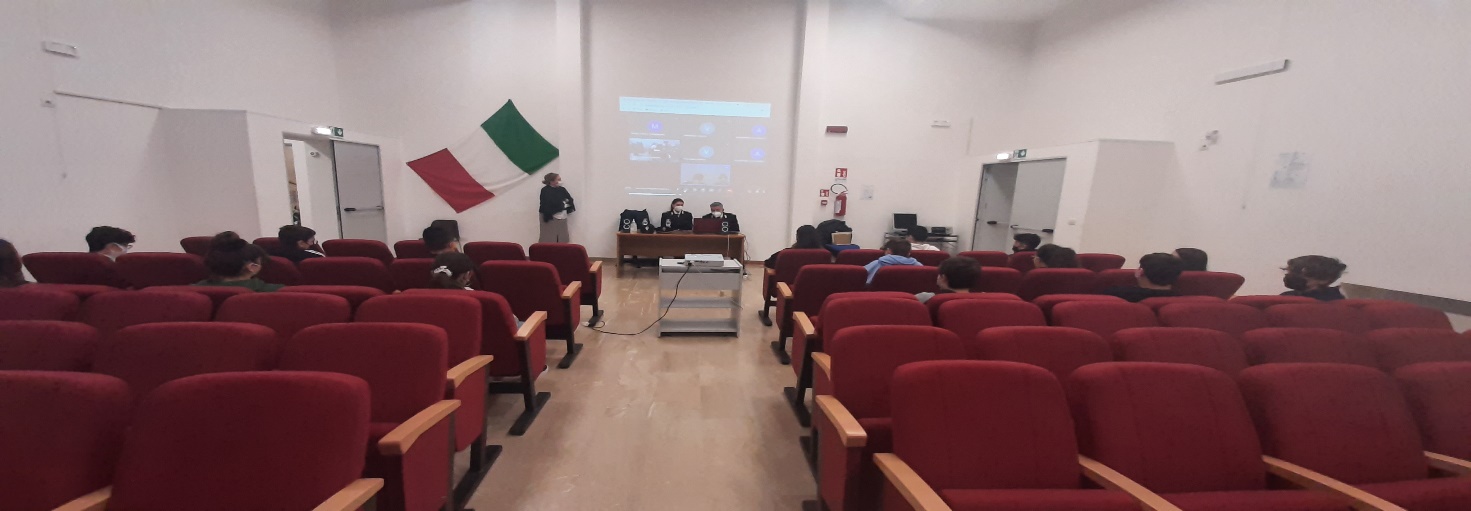 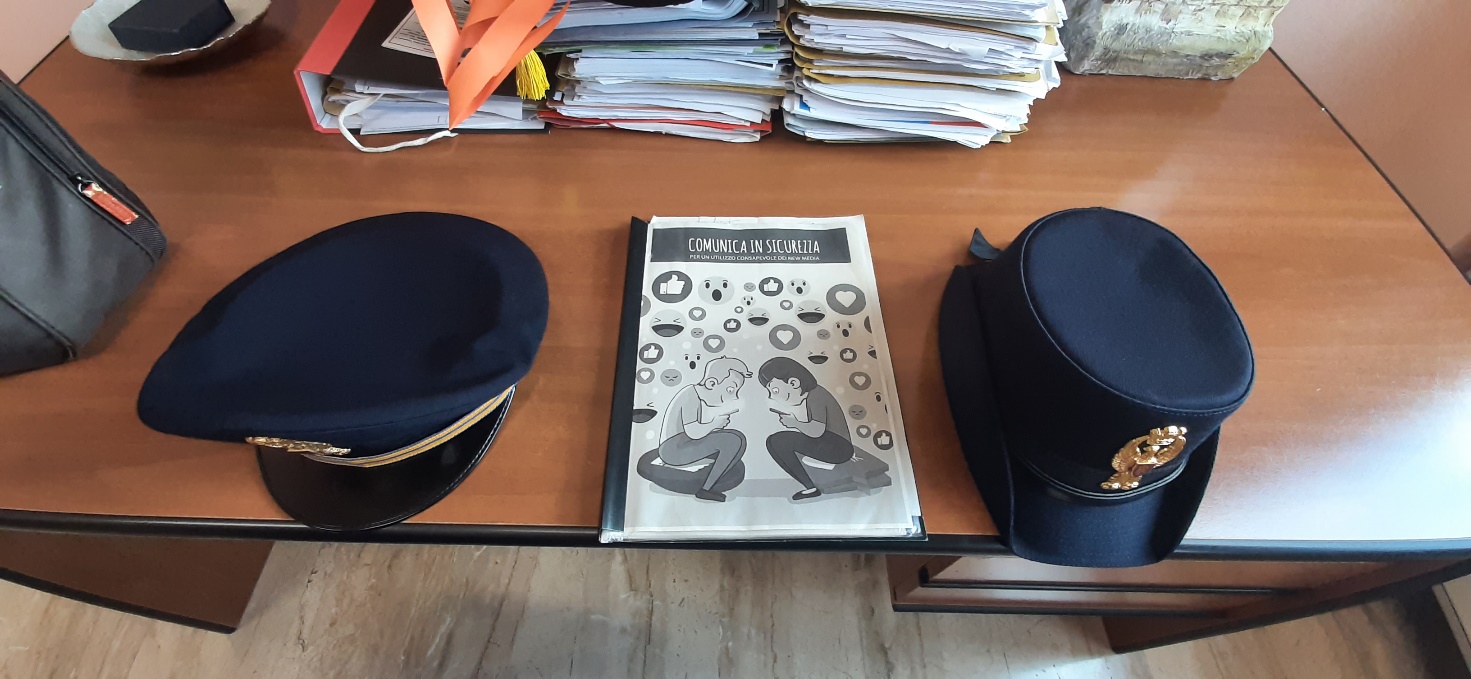 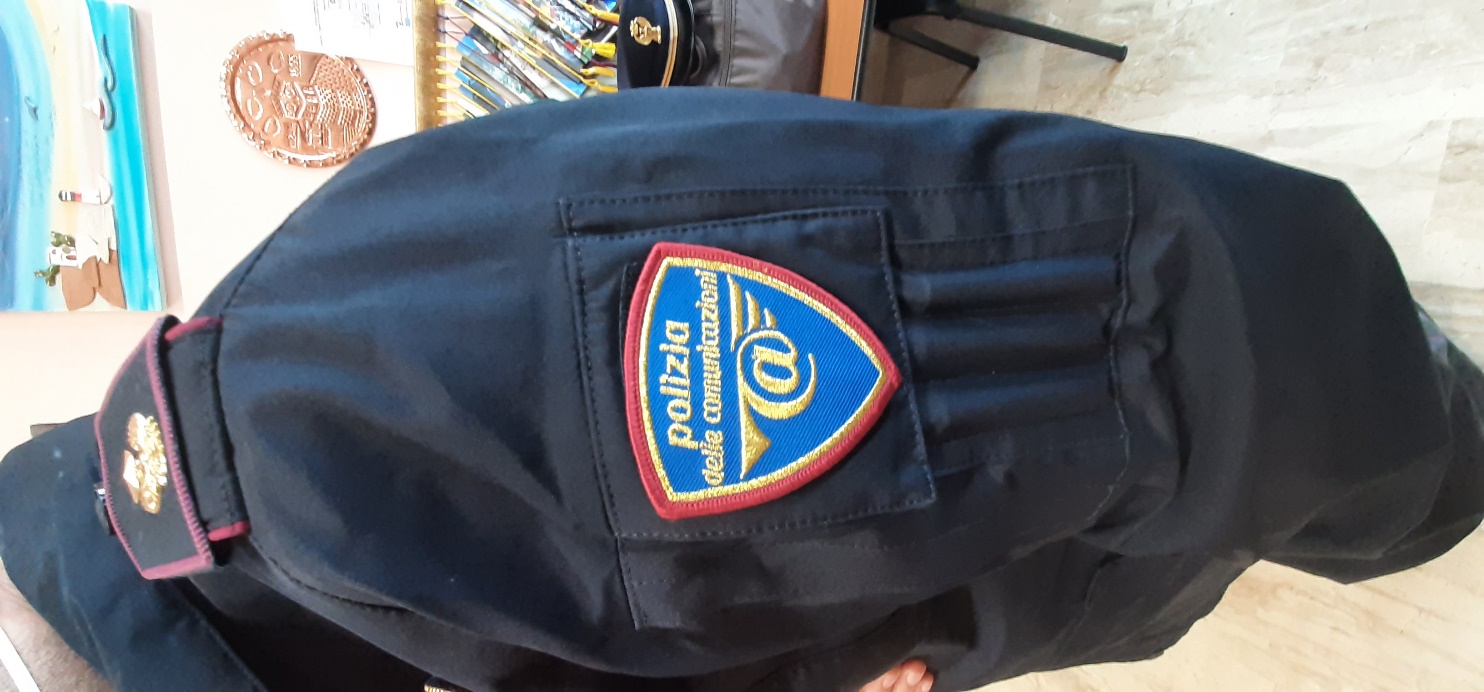 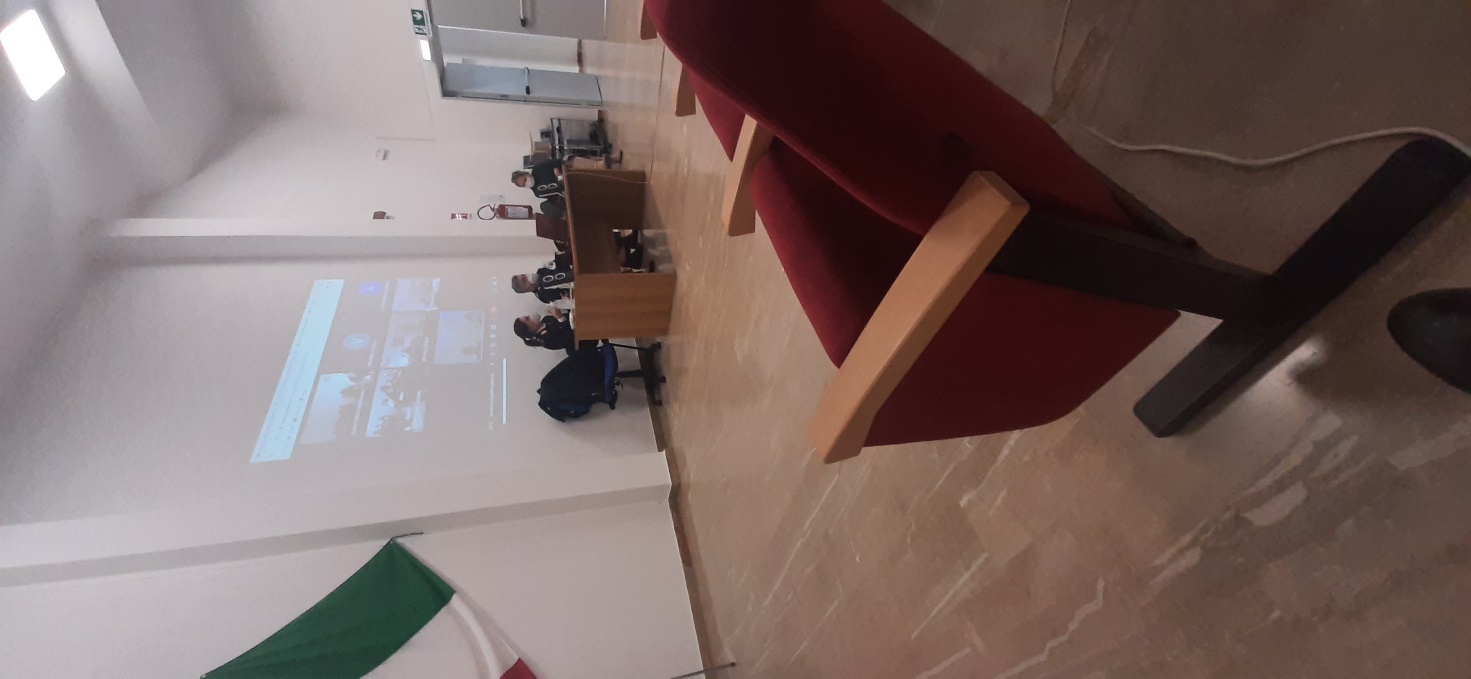 